BCCT Better Business Awards
Climate Champion Award 2021 Guidance and CriteriaPlease answer the criteria in the space provided – the space will expand as you typePlease provide any supporting documents as separate attachments when you send this application in.Please complete the form in English.Please ensure you refer to actions taken over the December 2020 – December 2021 period.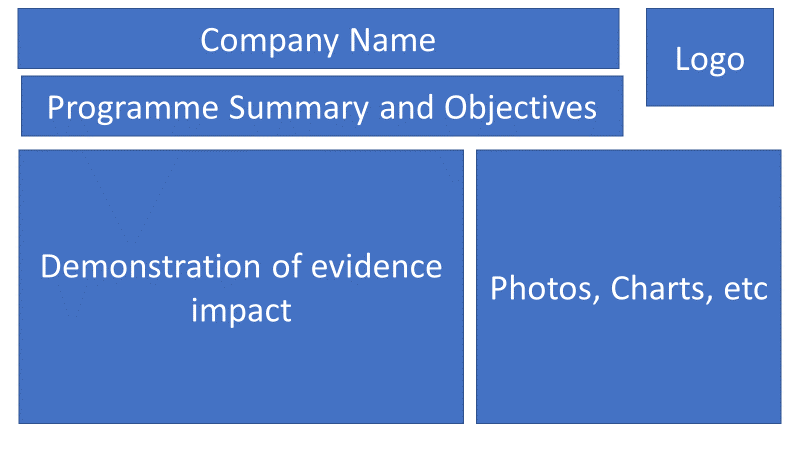 Why the Climate Champion Award?The British Office Climate Champion Award will be presented to a company operating in Taiwan that has taken significant steps to reduce its carbon footprint and acted as a leader in climate action.The science is clear; if we wish to limit the global temperature rise to 1.5 degrees we must work towards net zero emissions by 2050 at the latest. We are looking for companies that have introduced methods of reducing their carbon emissions to help reach this ambition. The UK is a global leader in climate action. We wish to also highlight one company in Taiwan that has, similarly, acted as a climate leader over the 2020-2021 period. We are looking for companies that have embedded climate action into all aspects of their business operations. This could be through raising awareness with stakeholders, working with supply chains and partners to reduce their carbon footprint, bringing climate action to the board level, or joining specific climate-related initiatives. This is the first award of its kind that the British Office has sponsored. It is a unique opportunity to highlight your company’s climate leadership. Lord Faulkner, the UK Prime Minister’s Trade Envoy to Taiwan, will select the final winner, and the winner will be promoted through the HM Government channels as the British Office Climate Champion.We encourage companies of all sizes, British and non-British, to apply.Judging ProcessCompanies will be evaluated on their performance, including any ongoing projects in Taiwan from December 2020 - December 2021. Submissions and evidence must cover activity within this time frame.We are looking for specific actions that companies have taken towards:Reducing their carbon footprintActing as a climate leaderApplications should include clear evidence of the impact of actions taken.Applications will be assessed by a board consisting of British Office staff, business leaders, and academics. Lord Faulkner, UK Prime Minister’s Trade Envoy to Taiwan, will judge the shortlist and select the final winner.Email your application to BBAMarketing@bcctaipei.com by Friday 6 August 2021.Climate Champion Award – ApplicationClimate Champion Award – ApplicationCompany Name (English/Chinese):Company Website:Estimated number of staff:Contact PersonName:Email:Phone Number: Company Name (English/Chinese):Company Website:Estimated number of staff:Contact PersonName:Email:Phone Number: 1What has your company done to reduce its carbon footprint? This could be an invention, application, product, service, or process. (200 words)a. What results were achieved following this? (200 words)2Has your company helped raise stakeholder awareness on climate action (e.g., through trade associations, think tanks/research institutions, industry groups), or worked to influence its supply chains? (200 words)2a. What results were achieved following this? (200 words)3Does your company have an environmental strategy and is it embedded within your overall business strategy/brought to the board level? (200 words)4Is your company a member of Race to Zero, EV100, RE100, Powering Past Coal Alliance (PPCA) or following Task Force on Climate-Related Financial Disclosures’ (TCFD) recommendations?Please Select: None / Race to Zero / EV100 / RE100 / PPCA / TCFD5Have you won any previous awards or recognition for climate action and for what achievements? (200 words)6One-page PowerPoint Slide on your climate action work for presentation (see template below)